28 и 29 мая в детском саду прошли выпускные праздники в группе №6,№7..  Начался праздник танцевальной композицией «Маленький кораблик» с воздушными шарами. Вместе с Капитаном – воспитателем  и  Боцманом - выпускником  дошколята  совершали морское путешествие. Дети исполнили песню «До свидания детский сад», вокальная группа девочек спели песню «Воспитатель наш», исполнили танец «На палубе матросы». В конце праздника дети танцевали с бумажными корабликами и подарили эти кораблики родителям, а завершен праздник прощальной песней «Уплывает наш кораблик».  Теплые слова благодарности  от детей звучали в адрес сотрудников и педагогов детского сада, выпускники подарили сделанные своими руками кораблики.  Детям вручены торжественно подарки, дипломы и грамоты. Закончился праздник запуском воздушных шаров на улице.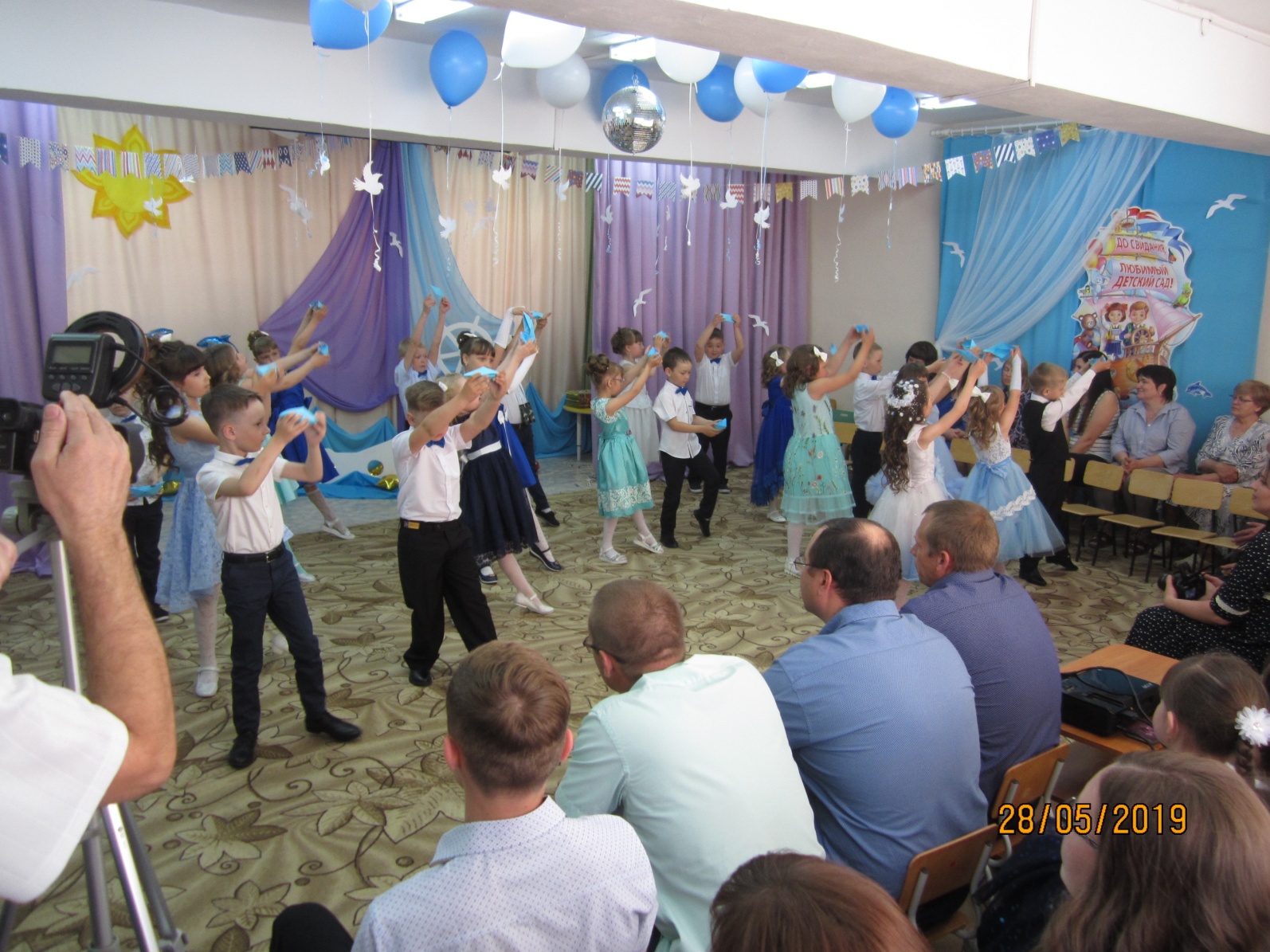 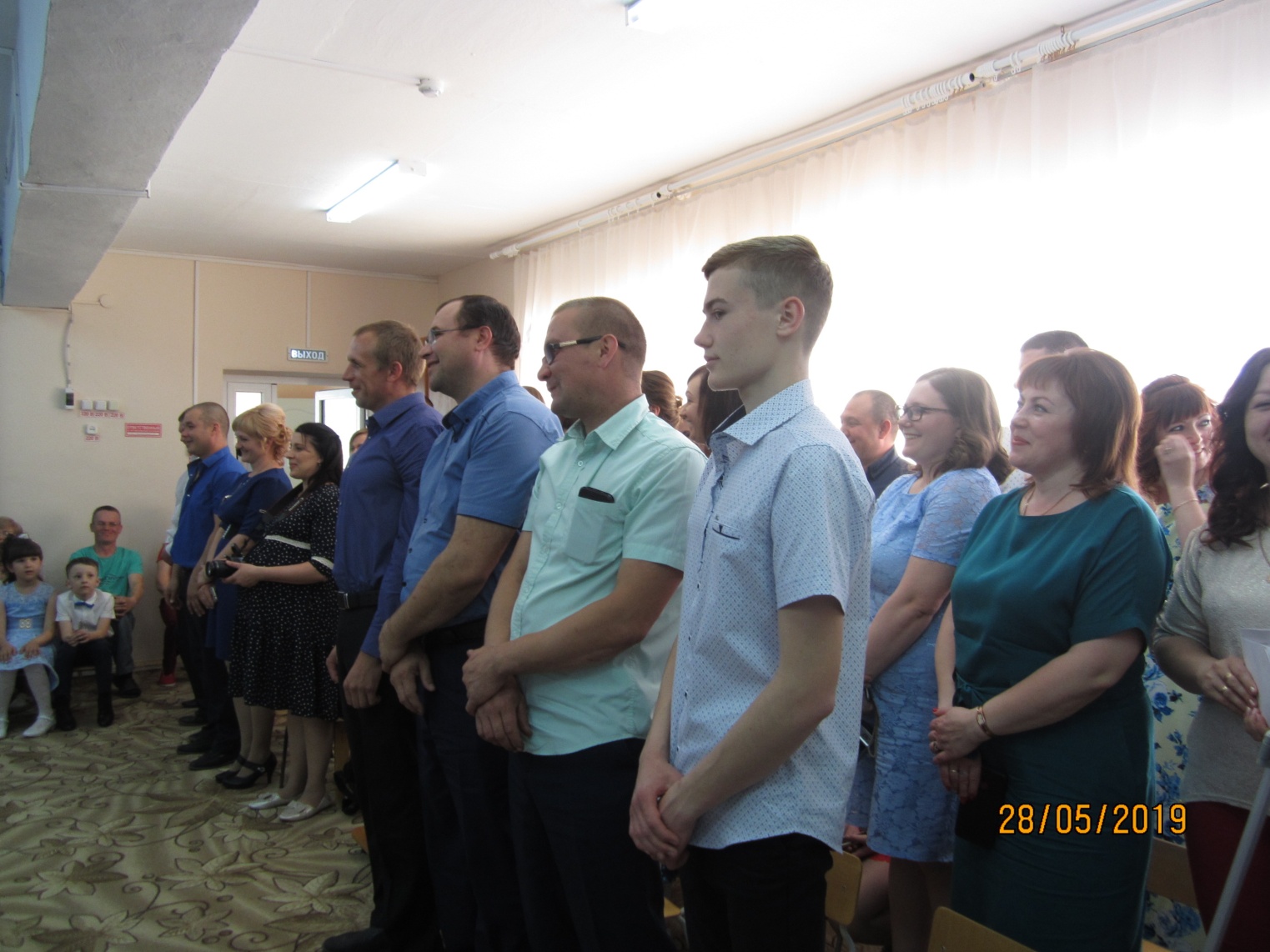 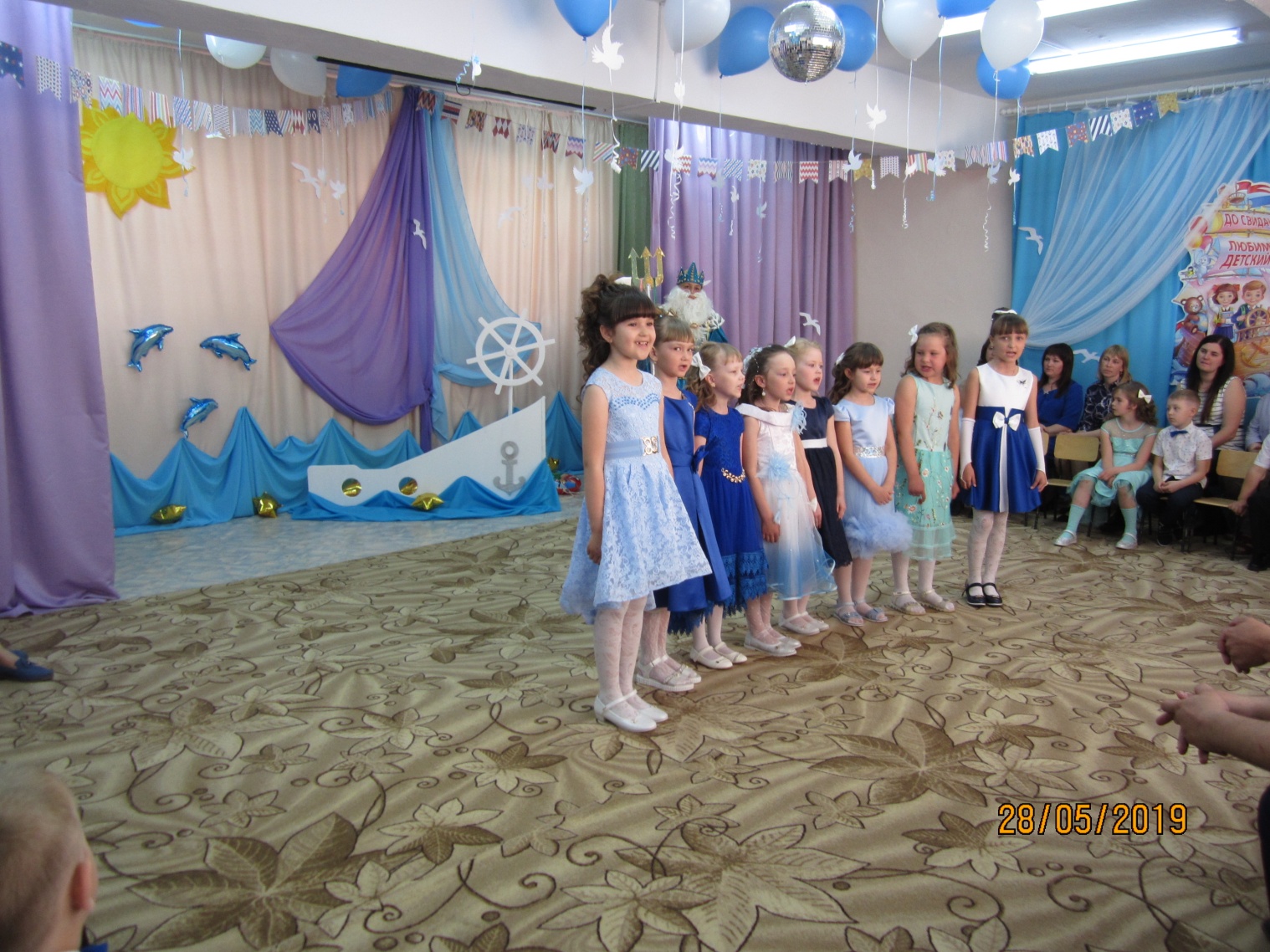 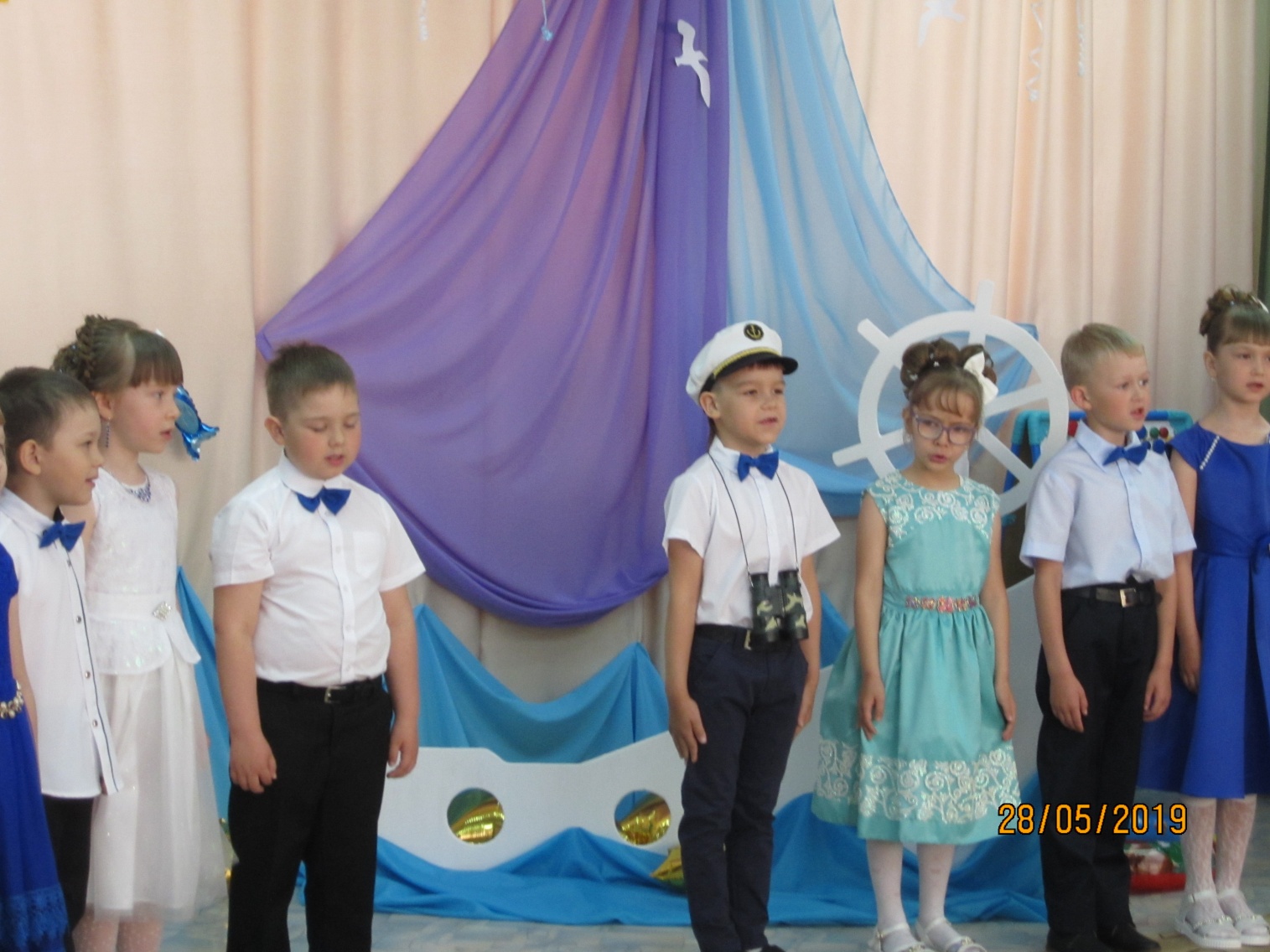 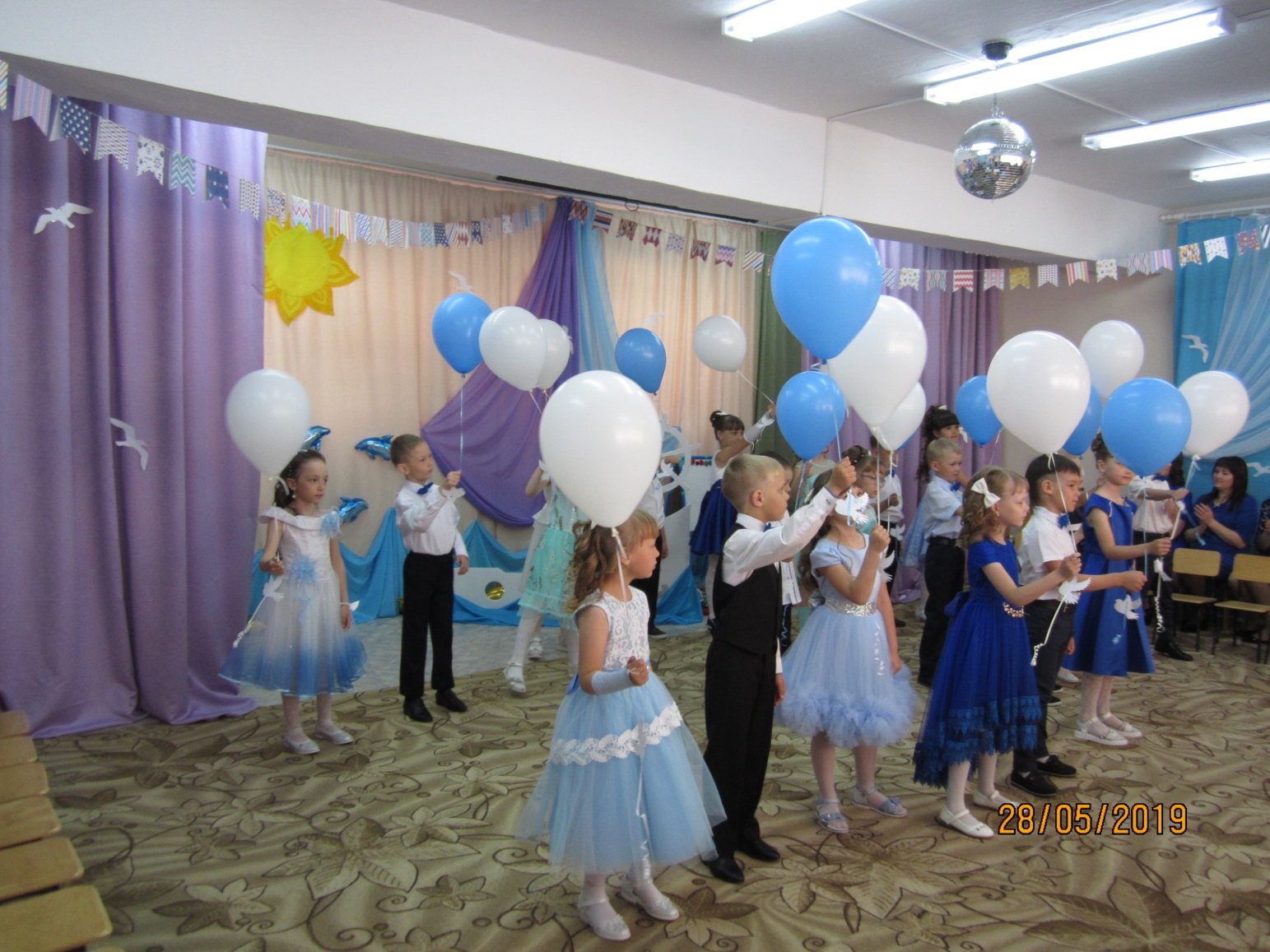 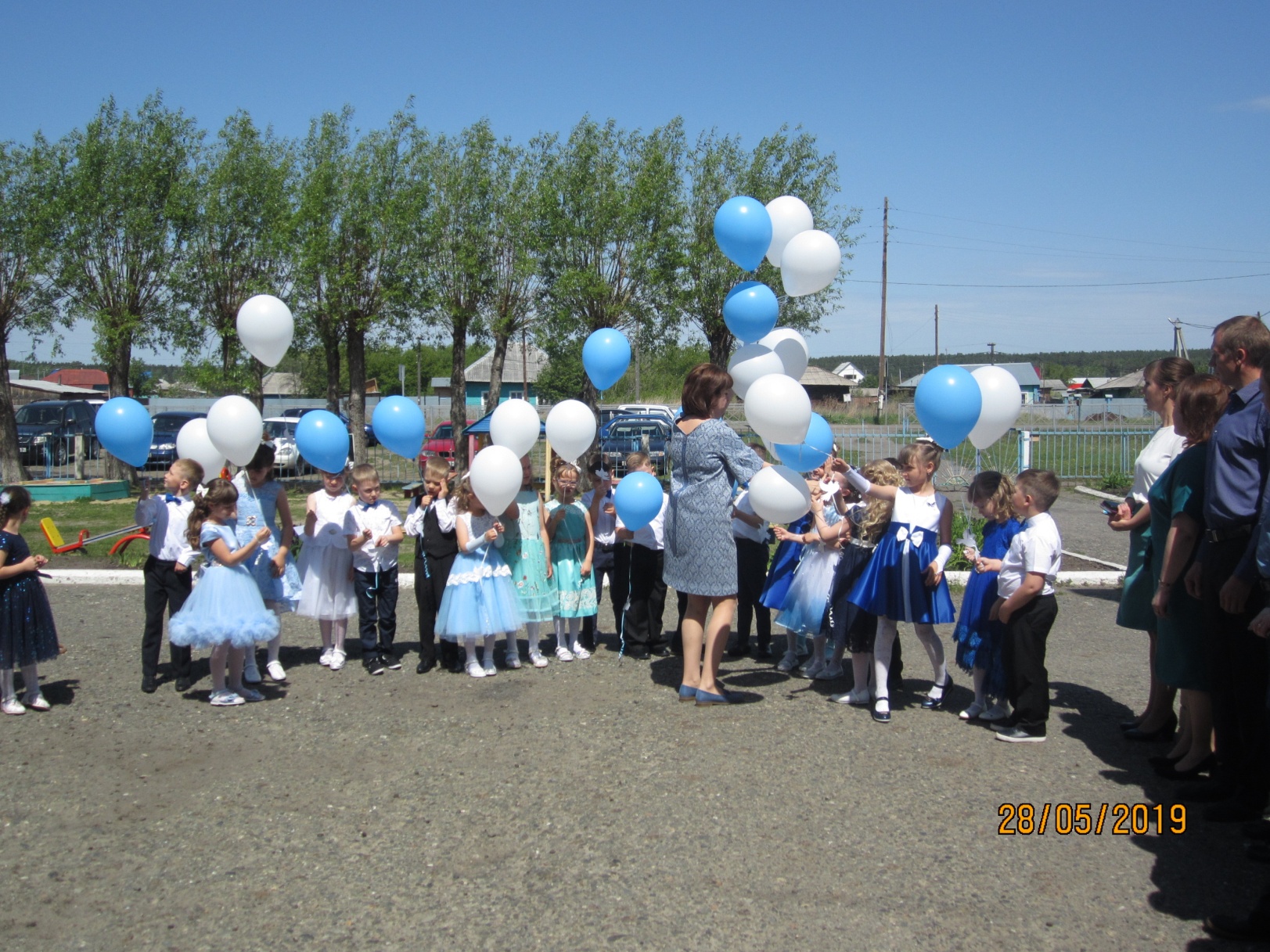 